ООО «Аквилио»Успешность стоматологического лечения может зависеть от наличия степени развития общих заболеваний организма. Вот почему врачу важны сведения о состоянии здоровья Вашего ребенка. Они помогут правильно составить план лечения, дать обоснованные гарантии на выполненную работу.КАРТА ОПРОСА ПЕРЕД СТОМАТОЛОГИЧЕСКОЙ МАНИПУЛЯЦИЕЙ (АНАМНЕЗ ЗАБОЛЕВАНИЯ)Ф.И.О.ребенка	Число/месяц/год рождения ребенка	Адрес ребенка (по прописке)	Адрес по месту проживания ребенка 	Ф.И.О. представителя ребенка	Кем являетесь ребенку	Адрес по прописке представителя ребенка	Адрес по месту проживания представителя ребенка 	Тел. дом.	раб.	сот.	Достоверность вышеуказанной информации гарантирую.Дата	20	г.	Подпись представителя ребенка	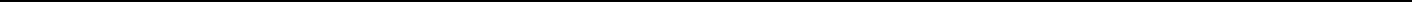 Я разрешаю администраторам клиники звонить по указанным мной в анкете телефонам, чтобы напомнить о приёме, контрольном осмотре или сообщить о других изменениях в расписании клиники.Подпись представителя ребенка 	АНКЕТА(заполняется законным представителем ребенка)О здоровье своего ребенка сообщаю следующее:Ребенок от (какой по счету беременности)	, протекавшей на фоне (токсикоза, анемии, ОРЗ, другое)Роды(в срок, раньше срока, позже срока, самостоятельные, оперативные, плановые, вынужденные) 					на		неделе. Масса при рождении	, длина при рождении	, грудное вскармливание до 		 Нервно-психическое развитие: сидеть	ходить			говорить		 Профилактические прививки(по календарю, по индивидуальному графику, отказ родителей, медицинский отвод (причина)Подпись представителя ребенка 	Отвечая на следующие вопросы анкеты, надо давать ответ ДА или НЕТ по каждому пункту.Сообщаемые Вами данные составляют врачебную тайну и не будут доступны посторонним лицам.Последнее посещение врача стоматолога	(указать месяц и год)Я искренне ответил(а) на пункты анкеты. Дополнительно хочу сообщить о состоянии здоровья ребенка следующее:Мне известно, что сведения о состоянии здоровья надо периодически обновлять.Мне известно, что результаты лечения (оказания услуг) зависят от состояния здоровья ребенка.Мне известно, что гарантии на каждую оказанную Исполнителем услугу будут определяться с учетом здоровья ребенка.Я знаю, что в случае приема лекарственных препаратов моим ребенком перед посещением стоматолога, мне надо сообщать об этом врачу.Я информирован(а) о выполнении ортопантомограммы ребенку перед стоматологическим лечением и готов(а) при необходимости дополнительно сделать прицельные рентгеновские снимки зубов.В случае сопровождения ребёнка не его законными представителями, обязуюсь оформить на них Доверенность с правом оплачивать услуги, а также выполнять все иные действия, связанные с выполнением настоящего поручения."	"	20	г. Подпись представителя ребенка	(	)ФИОПЕРЕНЕСЕННЫЕ И СОПУТСТВУЮЩИЕ ЗАБОЛЕВАНИЯПЕРЕНЕСЕННЫЕ И СОПУТСТВУЮЩИЕ ЗАБОЛЕВАНИЯИнвалидность (по какому заболеванию)Инвалидность (по какому заболеванию) ДА ДАНЕТНаследственные заболевания (какие, у кого из родственников)Наследственные заболевания (какие, у кого из родственников)  ДА  ДАНЕТГенетические заболевания (какие, у кого из родственников)Генетические заболевания (какие, у кого из родственников)  ДА  ДАНЕТЗаболевания сердцаЗаболевания сердцаДАДАНЕТЗаболевания сосудовЗаболевания сосудовДАДАНЕТПовышается или понижается артериальное давлениеПовышается или понижается артериальное давлениеДАДАНЕТБывает ли головокружение, потеря сознания, одышка и т.д. при введении анестетиков или др. лекарственныхпрепаратовБывает ли головокружение, потеря сознания, одышка и т.д. при введении анестетиков или др. лекарственныхпрепаратовДАДАНЕТЗаболевания кровиЗаболевания кровиДАДАНЕТЗаболевания печениЗаболевания печениДАДАНЕТЗаболевания почекЗаболевания почекДАДАНЕТСахарный диабетСахарный диабетДАДАНЕТЗаболевания щитовидной, паращитовидной железы, др. железЗаболевания щитовидной, паращитовидной железы, др. железДАДАНЕТЭпилепсия и др. заболевания центральной и периферической нервной системыЭпилепсия и др. заболевания центральной и периферической нервной системыДАДАНЕТЗаболевания легких, в т.ч. бронхиальная астмаЗаболевания легких, в т.ч. бронхиальная астмаДАДАНЕТЗаболевания кожи, в т.ч. нейродермитЗаболевания кожи, в т.ч. нейродермитДАДАНЕТЗаболевания костной системы, суставовЗаболевания костной системы, суставовДАДАНЕТЗаболевания желудочно-кишечного тракта, в т.ч. нарушения пищеваренияЗаболевания желудочно-кишечного тракта, в т.ч. нарушения пищеваренияДАДАНЕТЗаболевания глаз, в т.ч. глаукома, повышение внутриглазного давленияЗаболевания глаз, в т.ч. глаукома, повышение внутриглазного давленияДАДАНЕТЗаболевания ЛОР органов (уха, горла, носа, гайморовых пазух, удаление миндалин) (если да, указать какие)Заболевания ЛОР органов (уха, горла, носа, гайморовых пазух, удаление миндалин) (если да, указать какие)ДАДАНЕТРахитРахитДАДАНЕТИнфекционные заболеванияИнфекционные заболеванияДАДАНЕТГрибковые заболевания (были, есть)Грибковые заболевания (были, есть)ДАДАНЕТПроводилась ли лучевая терапия, химиотерапия за последние 10 лет Ели да, то какие препараты использовались?Были ли биофосфаты?Проводилась ли лучевая терапия, химиотерапия за последние 10 лет Ели да, то какие препараты использовались?Были ли биофосфаты?ДАДАНЕТПостоянные или периодические приемы лекарственных препаратов (если да, то какие)Постоянные или периодические приемы лекарственных препаратов (если да, то какие)ДАДАНЕТПроводилось ли лечение заболеваний за прошедшие дни, недели, месяцы (если да, то каких)Проводилось ли лечение заболеваний за прошедшие дни, недели, месяцы (если да, то каких)ДАДАНЕТПроводились ли инъекции (внутримышечные, подкожные и др.) за последние 6 месяцевПроводились ли инъекции (внутримышечные, подкожные и др.) за последние 6 месяцевДАДАНЕТПроводилось ли исследование на СПИД (если да, то когда)Проводилось ли исследование на СПИД (если да, то когда)ДАДАНЕТПроводились ли исследования на Гепатиты (если да, то когда)Проводились ли исследования на Гепатиты (если да, то когда)ДАДАНЕТСостоит ли на учете в лечебном учрежденииСостоит ли на учете в лечебном учрежденииДАДАНЕТПроводились ли переливания крови (если да, то когда)Проводились ли переливания крови (если да, то когда)ДАДАНЕТОперации(название операции, когда проводилась)Операции(название операции, когда проводилась)ДАДАНЕТСотрясение головного мозгаСотрясение головного мозгаДАДАНЕТТравмыТравмыДАДАНЕТПериодически появляются багровые или красные участки на коже, сыпьПериодически появляются багровые или красные участки на коже, сыпьДАДАНЕТПостоянно увеличены лимфатические узлы (железы)Постоянно увеличены лимфатические узлы (железы)ДАДАНЕТБруксизм (ночное скрежетание зубами)Бруксизм (ночное скрежетание зубами)ДАДАНЕТБыли ли язвы полости ртаБыли ли язвы полости ртаДАДАНЕТБыла ли длительная необъяснимая лихорадкаБыла ли длительная необъяснимая лихорадкаДАДАНЕТБывают ли длительные боли в горле или затрудненное глотаниеБывают ли длительные боли в горле или затрудненное глотаниеДАДАНЕТНочная потливостьНочная потливостьДАДАНЕТБеспричинные головные болиБеспричинные головные болиДАДАНЕТПериодическая или постоянная сухость во ртуПериодическая или постоянная сухость во ртуДАДАНЕТНарушение свертываемости кровиНарушение свертываемости кровиДАДАНЕТДиарея (поносы)Диарея (поносы)ДАДАНЕТДругие заболеванияДругие заболеванияДАДАНЕТВыезды из Н.Новгорода и из Нижегородской области за последние 6 месяцев (страна, регион России)Выезды из Н.Новгорода и из Нижегородской области за последние 6 месяцев (страна, регион России)ДАДАНЕТПоследнее общемедицинское обследование проводилось в	годуПоследнее общемедицинское обследование проводилось в	годуДАДАНЕТАЛЛЕРГИЧЕСКИЕ РЕАКЦИИ:АЛЛЕРГИЧЕСКИЕ РЕАКЦИИ:АЛЛЕРГИЧЕСКИЕ РЕАКЦИИ:АЛЛЕРГИЧЕСКИЕ РЕАКЦИИ:АЛЛЕРГИЧЕСКИЕ РЕАКЦИИ:* на медикаменты (местные анестетики, антибиотики, сульфаниламиды, препараты йода, гормональные препараты, другие лекарственные препараты)(если да, то какие)ДАДАНЕТНЕТ* на пищевые продукты (если да, то какие)ДАДАНЕТНЕТ* бытовая аллергия, поллинозы (сезонные аллергические реакции)(если да, то указать причину)ДАДАНЕТНЕТ* на другие веществаДАДАНЕТНЕТПрием антибиотиков, других лекарственных средств матерью во время кормления ребенка грудью (указать наименование препарата)ДАДАНЕТНЕТ